Формат/Format- Индивидуальный Стэйблфорд 18 лунок / Individual Stableford 18 holesМужчины категория 1 (max HCP 26.4), старт с белых «ти»Мужчины категория 2 (HCP 26.5-36), старт с желтых «ти»Женщины категория 1 (max HCP 26.4), старт с красных «ти»Женщины категория 2 (HCP 26.5-36), старт с красных «ти»Максимальный точный гандикап – 36. Мax exact HCP: 36. В случае неподтвержденного игрового уровня Администрация вправе применить защитные меры. In the event of non-confirmed playability, the Committee may apply protective measures. Одновременный старт в 10.30 / Shotgun start at 10.30 am.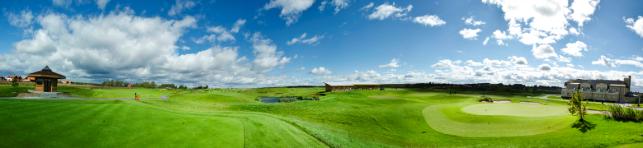 ПримечанияРегистрационный взнос (включает питание и б/а напитки): Члены ТФГ и Завидово PGA National пользуются безусловным приоритетом при удовлетворении заявокЗаявки согласуются по мере поступления, с приоритетом для заявок, поступивших ранее другихИгрок несет персональную ответственность за точность сведений относительно своего гандикапаКлуб вправе отказать в удовлетворении заявки без объяснения причинNoteRegistration fee (Including meals & non-alcoholic drinks):Priority is given to Members of TGF and Zavidovo PGA NationalApplications are satisfied on a first come first served basisThe player is personally responsible for the accuracy of the information on his/her handicapThe club has the right to refuse application without explanationФИО/NameТелефон/TelephoneE-mailДата заявки/Date of applicationЗначение точного гандикапа/ Exact HCPГольф-кары предоставляются только при наличии действующего медицинского свидетельства / Golf carts only permitted on provision of valid medical certificate Члены Клуба Завидово PGA National Гости Клуба Члены ТФГ – 1 000 руб.Члены ТФГ – 7 000 руб.Не-Члены ТФГ – 2 500 руб.Не-Члены ТФГ – 8 500 руб.Members of Zavidovo PGA NationalGuestsMembers of TGF – 1 000 rub.Members of TGF – 7 000 rub.Non-Members of TGF – 2 500 rub.Non-Members of TGF – 8 500 rub.